		                                                                       ΑΔΑ: 6ΟΛΥΩΨΑ-438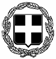 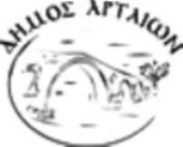 ΕΛΛΗΝΙΚΗ ΔΗΜΟΚΡΑΤΙΑ                                                  Άρτα:  05-07-2022
ΝΟΜΟΣ ΑΡΤΑΣ                                                                       Αρ. Πρωτ.: 15393
ΔΗΜΟΣ ΑΡΤΑΙΩΝ     ΠΕΡΙΛΗΨΗ ΔΙΑΚΗΡΥΞΗΣ ΑΝΟΙΚΤΟΥ ΔΙΑΓΩΝΙΣΜΟΥ 
ΓΙΑ ΤΙΣ ΕΚΔΗΛΩΣΕΙΣ ΔΗΜΟΣΙΟΤΗΤΑΣ, ΠΡΟΒΟΛΗΣ ΚΑΙ ΕΝΗΜΕΡΩΣΗΣ ΤΟΥ ΤΜΗΜΑΤΟΣ ΚΟΙΝΩΝΙΚΗΣ ΜΕΡΙΜΝΑΣ ΚΑΙ ΕΘΕΛΟΝΤΙΣΜΟΥ ΤΟΥ ΔΗΜΟΥ ΑΡΤΑΙΩΝΟ ΔΗΜΑΡΧΟΣ  ΑΡΤΑΙΩΝ  	Διακηρύσσει μειοδοτικό ανοικτό διαγωνισμό για τις εκδηλώσεις Δημοσιότητας, Προβολής και Ενημέρωσης του Τμήματος Κοινωνικής Μέριμνας και Εθελοντισμού του Δήμου Αρταίων, με κριτήριο κατακύρωσης την πλέον συμφέρουσα από οικονομική άποψη προσφορά αποκλειστικά βάσει της τιμής (χαμηλότερη τιμή), συνολικής προϋπολογισθείσης αξίας 7.271,56 € συμπεριλαμβανομένου του ΦΠΑ.  Οι υπηρεσίες του διαγωνισμού εντάσσονται στους κωδικούς cpv: 31523200-0, 22462000-6, 22000000-0, 44812000-5, 79341000-6,  51313000-9, 92130000-1, 15860000-4, 71356300-1Οι προσφορές υποβάλλονται από τους οικονομικούς φορείς ηλεκτρονικά, μέσω της διαδικτυακής πύλης www.promitheus.gov.gr, του Ε.Σ.Η.ΔΗ.Σ. (αριθμός διαγωνισμού 164046) μέχρι την  21-07-2022 ημέρα Πέμπτη ώρα 15:00 μ.μ., στην Ελληνική γλώσσα, σε ηλεκτρονικό φάκελο, σύμφωνα με τα αναφερόμενα στο Ν. 4155/13 (ΦΕΚ/Α/29-5-2013), στο άρθρο 11 της  Υ.Α. Π1/2390/2013 (ΦΕΚ/Β/2677/21-10-2013) «Τεχνικές λεπτομέρειες και διαδικασίες λειτουργίας του Εθνικού Συστήματος Ηλεκτρονικών Δημοσίων Συμβάσεων (Ε.Σ.Η.ΔΗ.Σ.)», τον 4412/2016 όπως έχει τροποποιηθεί και ισχύει βάσει του 4497/2017.  Ο διαγωνισμός θα γίνει την  27-07-2022 ημέρα Τετάρτη,  ώρα 10:00 π.μ. Αντίγραφα της διακήρυξης για τη συμμετοχή στο διαγωνισμό  και πληροφορίες γι' αυτόν παρέχονται κατά τις εργάσιμες ημέρες και ώρες, από το γραφείο προμηθειών του Δήμου Αρταίων, (αρμόδιος υπάλληλος: Μερκοβίτη Ανδριάνα, τηλ.2681362290), καθώς και από την ιστοσελίδα του Δήμου www.arta.gr στην επιλογή «Εφημερίδα της Υπηρεσίας» - «Προκηρύξεις».Ο ΔΗΜΑΡΧΟΣ ΑΡΤΑΙΩΝ                                          ΧΡΗΣΤΟΣ Κ. ΤΣΙΡΟΓΙΑΝΝΗΣ